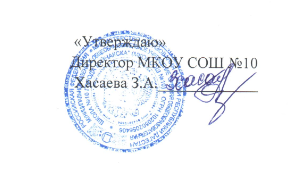 График административных контрольных работна 2018-2019 учебный год в МКОУ СОШ №10НАЧАЛЬНАЯ ШКОЛАПредметКлассДатаНа каком уроке проводитсяУчительРусский язык 2аI-четверть -16.102 урокРамазанова Ш.М.Русский язык 2б16.102 урокАмирова М.Д.Русский язык 2в16.103 урокМустафаева Н.Н.Русский язык 2г16.103 урокСулейманова З.РРусский язык 3а17.102 урокМагомедова М.Д.Русский язык 3б17.103 урокРамазанова Ш.МРусский язык 3в18.102 урокАлиева Н.С.Русский язык 3г18.103 урокАкаева А.СРусский язык 4а19.105 урокМагомедалиева М.ИРусский язык 4б19.104 урокАкаева А.СРусский язык 4в19.103 урокАкаева К.АРусский язык 4г19.102 урокЮсупова Р.Ю.Русский язык 2аII-четверть -18.122 урокРамазанова Ш.М.Русский язык 2б18.122 урокАмирова М.Д.Русский язык 2в18.123 урокМустафаева Н.Н.Русский язык 2г18.123 урокСулейманова З.РРусский язык 3а19.122 урокМагомедова М.Д.Русский язык 3б19.123 урокРамазанова Ш.МРусский язык 3в19.122 урокАлиева Н.С.Русский язык 3г19.123 урокАкаева А.СРусский язык 4а19.124 урокМагомедалиева М.ИРусский язык 4б19.125 урокАкаева А.СРусский язык 4в20.122 урокАкаева К.АРусский язык 4г20.123 урокЮсупова Р.Ю.Русский язык 2аIII-четверть -12.032 урокРамазанова Ш.М.Русский язык 2б12.033 урокАмирова М.Д.Русский язык 2в12.032 урокМустафаева Н.Н.Русский язык 2г12.033 урокСулейманова З.РРусский язык 3а13.032 урокМагомедова М.Д.Русский язык 3б13.033 урокРамазанова Ш.МРусский язык 3в13.032 урокАлиева Н.С.Русский язык 3г13.033 урокАкаева А.СРусский язык 4а15.034 урокМагомедалиева М.ИРусский язык 4б15.035 урокАкаева А.СРусский язык 4в15.032 урокАкаева К.АРусский язык 4г15.033 урокЮсупова Р.Ю.Русский язык 2аIV-четверть -14.052 урокРамазанова Ш.М.Русский язык 2б14.053 урокАмирова М.Д.Русский язык 2в14.052 урокМустафаева Н.Н.Русский язык 2г14.053 урокСулейманова З.РРусский язык 3а15.052 урокМагомедова М.Д.Русский язык 3б15.053 урокРамазанова Ш.МРусский язык 3в15.052 урокАлиева Н.С.Русский язык 3г15.053 урокАкаева А.СРусский язык 4а16.055 урокМагомедалиева М.ИРусский язык 4б16.054 урокАкаева А.СРусский язык 4в16.052 урокАкаева К.АРусский язык 4г16.053 урокЮсупова Р.Ю.Математика 2аI-четверть -19.101 урокРамазанова Ш.М.Математика 2б19.102 урокАмирова М.Д.Математика 2в19.103 урокМустафаева Н.Н.Математика 2г19.103 урокСулейманова З.РМатематика 3а22.102 урокМагомедова М.Д.Математика 3б22.102 урокРамазанова Ш.ММатематика 3в22.103 урокАлиева Н.С.Математика 3г22.103 урокАкаева А.СМатематика 4а23.104 урокМагомедалиева М.ИМатематика 4б23.105 урокАкаева А.СМатематика 4в23.102 урокАкаева К.АМатематика 4г23.103 урокЮсупова Р.Ю.Математика 2аII-четверть -11.122 урокРамазанова Ш.М.Математика 2б11.123 урокАмирова М.Д.Математика 2в11.122 урокМустафаева Н.Н.Математика 2г11.123 урокСулейманова З.РМатематика 3а12.122 урокМагомедова М.Д.Математика 3б12.123 урокРамазанова Ш.ММатематика 3в12.122 урокАлиева Н.С.Математика 3г12.123 урокАкаева А.СМатематика 4а13.124 урокМагомедалиева М.ИМатематика 4б13.125 урокАкаева А.СМатематика 4в13.123 урокАкаева К.АМатематика 4г13.122 урокЮсупова Р.Ю.Математика 2аIII-четверть -14.032  урокРамазанова Ш.М.Математика 2б14.033 урокАмирова М.Д.Математика 2в14.032 урокМустафаева Н.Н.Математика 2г14.033 урокСулейманова З.РМатематика 3а11.032 урокМагомедова М.Д.Математика 3б11.033 урокРамазанова Ш.ММатематика 3в11.032 урокАлиева Н.С.Математика 3г11.033 урокАкаева А.СМатематика 4а19.034 урокМагомедалиева М.ИМатематика 4б19.035 урокАкаева А.СМатематика 4в19.033 урокАкаева К.АМатематика 4г19.032 урокЮсупова Р.Ю.Математика 2аIV-четверть -15.052 урокРамазанова Ш.М.Математика 2б15.053 урокАмирова М.Д.Математика 2в15.052 урокМустафаева Н.Н.Математика 2г15.053 урокСулейманова З.РМатематика 3а16.052 урокМагомедова М.Д.Математика 3б16.053 урокРамазанова Ш.ММатематика 3в16.052 урокАлиева Н.С.Математика 3г16.053 урокАкаева А.СМатематика 4а14.054 урокМагомедалиева М.ИМатематика 4б14.055 урокАкаева А.СМатематика 4в14.053 урокАкаева К.АМатематика 4г14.052 урокЮсупова Р.Ю.Окружающий мир3аI-четверть -15.102 урокМагомедова М.Д.Окружающий мир3б15.103 урокРамазанова Ш.МОкружающий мир3в15.102 урокАлиева Н.С.Окружающий мир3г15.103 урокАкаева А.СОкружающий мир4а15.105 урокМагомедалиева М.ИОкружающий мир4б15.104 урокАкаева А.СОкружающий мир4в15.102 урокАкаева К.АОкружающий мир4г15.103 урокЮсупова Р.Ю.Окружающий мир3аII-четверть -14.121 урокМагомедова М.Д.Окружающий мир3б14.122 урокРамазанова Ш.МОкружающий мир3в14.123 урокАлиева Н.С.Окружающий мир3г14.123 урокАкаева А.СОкружающий мир4а14.124 урокМагомедалиева М.ИОкружающий мир4б14.125 урокАкаева А.СОкружающий мир4в14.122 урокАкаева К.АОкружающий мир4г14.123 урокЮсупова Р.Ю.Окружающий мир3аIII-четверть -07.032 урокМагомедова М.Д.Окружающий мир3б07.033 урокРамазанова Ш.МОкружающий мир3в07.032 урокАлиева Н.С.Окружающий мир3г07.033 урокАкаева А.СОкружающий мир4а06.035 урокМагомедалиева М.ИОкружающий мир4б06.034 урокАкаева А.СОкружающий мир4в06.032 урокАкаева К.АОкружающий мир4г06.033 урокЮсупова Р.Ю.Окружающий мир3аIV-четверть -17.032 урокМагомедова М.Д.Окружающий мир3б17.032 урокРамазанова Ш.МОкружающий мир3в17.033 урокАлиева Н.С.Окружающий мир3г17.033 урокАкаева А.СОкружающий мир4а17.035 урокМагомедалиева М.ИОкружающий мир4б17.034 урокАкаева А.СОкружающий мир4в17.032 урокАкаева К.АОкружающий мир4г17.031 урокЮсупова Р.Ю.СТАРШАЯ ШКОЛАСТАРШАЯ ШКОЛАСТАРШАЯ ШКОЛАСТАРШАЯ ШКОЛАСТАРШАЯ ШКОЛАБиология7а17.1019.1213.0322.05.1 урок2 урок3 урок1 урокБалаева А.А.Биология9 а13.1018.1212.0321.032 урок3 урок4 урок1 урокБалаева А.А.Биология9 б18.1020.1214.0316.031 урок2 урок3 урок1 урокБалаева А.А.Биология10 а18.1020.1214.03.16.052 урок3 урок4 урок1 урокБалаева А.А.Биология11 а18.1020.1214.0316.051 урок2 урок3 урок1 урокБалаева А.А.БиологияБиология 5 а16.1018.1213.0315.054 урокДалгатова Н.М.Биология 5 б18.1020.1215.0317.054 урокДалгатова Н.М.Биология 5 в16.1018.1213.0315.053 урокДалгатова Н.М.Биология 6 а16.1018.12.13.0315.051 урокДалгатова Н.М.Биология 6 б15.1017.1212.0314.055 урокДалгатова Н.М.Биология 7 в17.1017.1214.0316.054 урокДалгатова Н.М.Биология 7 б15.1017.12.12.0314.05.4 урокДалгатова Н.М.Биология 8 а18.1020.1215.0317.051 урокДалгатова Н.М.Биология 8 б15.1017.1212.0314.053 урокДалгатова Н.М.Биология 8 в17.1017.1214.0316.051 урокДалгатова Н.М.История 5 а22.102 урокМирзоева У.Б.История 5 б25.101 урокМирзоева У.БИстория 5 в24.103 урокМирзоева У.БИстория 6 а	16.101 урокМирзоева У.БИстория 6 б10.102 урокМирзоева У.БИстория 7 а17.102 урокМирзоева У.БИстория 7 б15.101 урокМирзоева У.БИстория 7 в15.104 урокМирзоева У.БИстория 8 а22.105 урокМирзоева У.БИстория 8 б23.102 урокМирзоева У.БИстория 8 в	25.103 урокМирзоева У.БИстория 9 а13.102 урокМирзоева У.БИстория 9 б12.103 урокМирзоева У.БИстория 10 а20.104 урокМирзоева У.БИстория 11 а08.102 урокМирзоева У.БАнглийский язык5 а27.1022.1216.033 урокМусаева А.К.Английский язык5 б24.1019.1220.0318.051 урокМусаева А.К.Английский язык5 в26.1019.1213.0315.054 урокМусаева А.К.Английский язык6 а25.1020.1225.0316.052 урокМусаева А.К.Английский язык6 б26.1021.1216.0318.055 урокМусаева А.К.Английский язык7 а22.1017.1211.0313.053 урокМусаева А.К.Английский язык7 б21.1019.1213.0315.051 урокМусаева А.К.Английский язык7 в23.1021.1215.0317.053 урокМусаева А.К.Английский язык8 а26.1021.1215.0317.054 урокМусаева А.К.Английский язык8 б21.1019.1013.0315.055 урокМусаева А.К.Английский язык8 в22.1019.1211.0313.053 урокМусаева А.К.Английский язык9 а24.1019.1213.0315.052 урокМусаева А.К.Английский язык9 б25.1020.1216.0318.053 урокМусаева А.К.Английский язык10 а22.1017.1211.0313.053 урокМусаева А.К.Английский язык11 а21.1019.1213.0315.051 урокМусаева А.К.Математика5 б22.1021.1212.0314.055 урок3 урок2 урок3 урокДжамаева Б.ГМатематика5 в23.1020.1213.0317.054 урок3 урок4 урок3 урокДжамаева Б.ГМатематика6 а24.1019.1214.0316.053 урок2 урок1 урок3 урокДжамаева Б.ГМатематика7 в24.1019.1214.0316.051 урок3 урок2 урок2 урокДжамаева Б.ГМатематика8 в23.1020.1215.0317.052 урок1 урок2 урок1 урокДжамаева Б.ГМатематика10 а25.1020.1215.0315.054 урок4 урок3 урок2 урокДжамаева Б.ГМатематика5 а22.1024.1218.0320.052 урокБучаева У.ИМатематика8 а23.1224.1219.0321.051 урокБучаева У.ИМатематика7 а23.1024.1219.0317.054 урокБучаева У.ИМатематика7 б24.1025.1218.0318.055 урокБучаева У.ИРусский язык5 а23.1019.1214.0316.053 урокГаджимахадова А.ГРусский язык5 б24.1018.1215.0315.051 урокГаджимахадова А.ГРусский язык5 в26.1020.1214.0320.052 урокГаджимахадова А.ГРусский язык6 а24.1025.1218.0317.055 урокГаджимахадова А.ГРусский язык6 б25.1026.1219.0320.054 урокГаджимахадова А.ГРусский язык7 а30.1024.1214.0321.052 урокГаджимахадова А.ГРусский язык7 б26.1021.1215.0320.051 урокГаджимахадова А.ГРусский язык7 в29.1020.1218.0320.052 урокГаджимахадова А.ГРусский язык8 а25.1020.1219.0316.055 урокГаджимахадова А.ГРусский язык8 б	25.1024.1218.0316.053 урокГаджимахадова А.ГРусский язык8 в24.1025.1219.0317.051 урокГаджимахадова А.ГРусский язык9 а25.1020.1219.0316.054 урокГаджимахадова А.ГРусский язык10 а24.1025.1219.0321.051 урокГаджимахадова А.ГРусский язык11 а26.1019.1220.0315.055 урокГаджимахадова А.ГХимия 8 а23.1024.1219.0320.054 урокБучаева У.ИХимия 8 б23.1025.1219.0321.053 урокБучаева У.ИХимия 9 а24.1026.1219.0321.052 урокБучаева У.ИХимия 9 б23.1025.1216.0318.051 урокБучаева У.ИХимия 10 а22.1024.1218.0320.054 урокБучаева У.ИХимия 11 а23.1025.1219.0314.051 урокБучаева У.ИИстория 5 а15.1017.1211.0313.054 урокМирзоева У.Б.История 5 б16.1018.1212.0314.055 урокМирзоева У.Б.История 5 в17.1019.1213.0315.051 урокМирзоева У.Б.История 6 а15.1020.1214.0316.055 урокМирзоева У.Б.История 6 б16.1021.1215.0317.053 урокМирзоева У.Б.История 7 а15.1022.1216.0318.052 урокМирзоева У.Б.История 7 б16.1017.1211.0313.054 урокМирзоева У.Б.История 7 в17.1018.1212.0314.053 урокМирзоева У.Б.История 8 а15.1019.1213.0315.055 урокМирзоева У.Б.История 8 б16.1020.1214.0316.054 урокМирзоева У.Б.История 8 в17.1021.1215.0317.051 урокМирзоева У.Б.История 9 а22.1216.0318.053 урокМирзоева У.Б.История 9б17.1211.0313.052 урокМирзоева У.Б.История 10 а18.1212.0314.054 урокМирзоева У.Б.История 11 а19.1213.0315.055 урокМирзоева У.Б.Родной язык (аварский)5 б22.1017.1211.0313.051 урокЗубаирова М.Б.Родной язык (аварский)5 в19.1021.1215.0317.053 урокЗубаирова М.Б.Родной язык (аварский)6 б19.1021.1215.0317.052 урокЗубаирова М.Б.Родной язык (аварский)9 б24.1019.1213.0315.051 урокЗубаирова М.Б.Родной язык (аварский)9 а18.1020.1214.0316.051 урокЗубаирова М.Б.Дагестанская литер.8 б17.1012.1213.0315.051 урокАкаева А.СРодной язык (кум)5 в20.1022.1216.0318.053 урокБабатова Д.ДРодной язык (кум)7 б23.1018.1219.0321.054 урокБабатова Д.ДРодной язык (кум)8 а22.1024.1218.0320.052 урокБабатова Д.ДРодной язык (кум)5 б15.1010.1211.0313.051 урокАбдусаидова А.ОРодной язык (кум)6 б12.1014.1215.0310.052 урокАбдусаидова А.ОРодной язык (кум)7 а16.1018.1212.0314.052 урокАбдусаидова А.ОРодной язык (кум)7 б18.1013.1214.0316.052 урокАбдусаидова А.ОРодной язык (кум)8 в15.1017.1211.0313.053 урокАбдусаидова А.ОРодной язык (кум)10 а15.1017.1211.0313.056 урокАбдусаидова А.ОРодной язык (кум)1117.1019.1213.0315.056 урокАбдусаидова А.ОРодной язык (кум)5 а13.1022.1216.0311.053 урокАбдусаламова Х.АРодной язык (кум)6 а15.1017.1211.0313.054 урокАбдусаламова Х.АРодной язык (кум)8 б17.1012.1213.0315.051 урокАбдусаламова Х.АРодной язык (кум)9 а19.1013.1214.0316.051 урокАбдусаламова Х.АРодной язык (авар)8 а15.1017.1211.0313.051 урокДалгатов К.АРодной язык (авар)7 б16.1018.1212.0314.051 урокДалгатов К.АРодной язык (авар)6 а15.1017.1211.0313.054 урокДалгатов К.АРодной язык (авар)8 в15.1017.1211.0313.053 урокДалгатов К.АРодной язык (авар)7 а16.1018.1212.0314.053 урокДалгатов К.АРодной язык (авар)7 в16.1018.1212.0314.055 урокДалгатов К.АРодной язык (авар)5 а16.1018.1212.0314.052 урокДалгатов К.АРодной язык (авар)10 а15.1017.1211.0313.056 урокДалгатов К.АРодной язык (авар)11 а16.1018.1212.0314.056 урокДалгатов К.АРодной язык (авар)8 б17.1019.1213.0315.051 урокДалгатов К.АФизика 8 а23.1024.1219.0320.054 урокТеручаев Г.АФизика 8 б23.1025.1219.0321.053 урокТеручаев Г.АФизика 9 а24.1026.1219.0321.052 урокТеручаев Г.АФизика 9 б23.1025.1216.0318.051 урокТеручаев Г.АФизика 10 а22.1024.1218.0320.054 урокТеручаев Г.А11 а23.1025.1219.0314.051 урокТеручаев Г.АОбществознание6 а15.1020.1214.0316.055 урокИсмаилова Б.РОбществознание6 б16.1021.1215.0317.053 урокИсмаилова Б.РОбществознание7 а15.1022.1216.0318.052 урокИсмаилова Б.РОбществознание7 б16.1017.1211.0313.054 урокИсмаилова Б.РОбществознание7 в17.1018.1212.0314.053 урокИсмаилова Б.РОбществознание8 а15.1019.1213.0315.055 урокИсмаилова Б.РОбществознание8 б16.1020.1214.0316.054 урокИсмаилова Б.РОбществознание8 в17.1021.1215.0317.051 урокИсмаилова Б.РОбществознание9 а22.1216.0318.053 урокИсмаилова Б.РГеография5 а16.1018.1213.0315.054 урокАбдусаламова З.А.География5 б18.1020.1215.0317.054 урокАбдусаламова З.А.География5 в16.1018.1213.0315.053 урокАбдусаламова З.А.География6 а16.1018.12.13.0315.051 урокАбдусаламова З.А.География6 б15.1017.1212.0314.055 урокАбдусаламова З.А.География7 в17.1017.1214.0316.054 урокМустафаев А.С.География7 б15.1017.12.12.0314.05.4 урокАбдусаламова З.А.География8 а18.1020.1215.0317.051 урокМустафаев А.С.География8 б15.1017.1212.0314.053 урокМустафаев А.С.География8 в17.1017.1214.0316.051 урокМустафаев А.С.География7а17.1019.1213.0322.05.1 урок2 урок3 урок1 урокМустафаев А.С.География9 а13.1018.1212.0321.032 урок3 урок4 урок1 урокМустафаев А.С.География9 б18.1020.1214.0316.031 урок2 урок3 урок1 урокМустафаев А.С.География10 а18.1020.1214.03.16.052 урок3 урок4 урок1 урокМустафаев А.С.География11 а18.1020.1214.0316.051 урок2 урок3 урок1 урокМустафаев А.С.Английский язык3 а22.1017.1211.0313.056 урокМусаева А.К.Английский язык3 б23.1018.12.12.0314.054 урокМусаева А.К.Английский язык3 в23.1017.1211.0313.051 урок  Мусаева А.КАнглийский язык3 г23.1018.1212.0314.056 урокМусаева А.КАнглийский язык4 а16.1018.1212.0314.056 урокМусаева А.КАнглийский язык4 б17.1019.1213.0315.054 урокМусаева А.КАнглийский язык4 в17.1019.1213.0315.052 урокМусаева А.КАнглийский язык4 г16.1018.1212.0314.053 урокМусаева А.КАнглийский язык2 а11.0313.055 урокМусаева А.КАнглийский язык2 б12.0314.05.1 урокМусаева А.КАнглийский язык2 в12.03.14.05.3 урокМусаева А.КАнглийский язык4 в17.1019.1213.0315.052 урокМусаева А.К